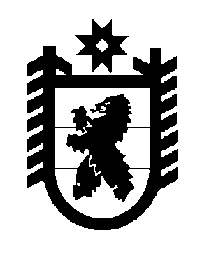 Российская Федерация Республика Карелия    ПРАВИТЕЛЬСТВО РЕСПУБЛИКИ КАРЕЛИЯРАСПОРЯЖЕНИЕот  3 августа 2016 года № 600р-Пг. Петрозаводск В соответствии с частью 11 статьи 154 Федерального закона 
от 22 августа 2004 года № 122-ФЗ «О внесении изменений 
в законодательные акты Российской Федерации и признании утратившими силу некоторых законодательных актов Российской Федерации в связи 
с принятием федеральных законов «О внесении изменений и дополнений 
в Федеральный закон «Об общих принципах организации законодательных (представительных) и исполнительных органов государственной власти субъектов Российской Федерации» и «Об общих принципах организации местного самоуправления в Российской Федерации»:1. Утвердить перечень государственного имущества Республики Карелия, предлагаемого к передаче в собственность Российской Федерации, согласно приложению.2. Уполномочить Государственный комитет Республики Карелия по управлению государственным имуществом и организации закупок направить в Федеральное агентство по управлению государственным имуществом документы, необходимые для принятия решения о передаче имущества.3. Государственному комитету Республики Карелия по управлению государственным имуществом и организации закупок подписать акт приема-передачи имущества с федеральным органом исполнительной власти, уполномоченным на принятие имущества.           ГлаваРеспублики  Карелия                                                              А.П. ХудилайненПриложение к распоряжению Правительства Республики Карелияот 3 августа 2016 года № 600р-ППЕРЕЧЕНЬ государственного имущества Республики Карелия, предлагаемого к передаче в собственность Российской Федерации _____________Наименование имуществаАдрес местонахождения имуществаИндивидуализирующиехарактеристики имуществаНежилые помещенияРеспублика Карелия, г. Петрозаводск, ул. Чапаева, д. 6а кадастровый номер 10:01:0110148:204, общая площадь 2056,6 кв. м, номера на поэтажном плане: цоколь: 12 – 34, 1 этаж: 1 – 23, 2 этаж:            1 – 19, 3 этаж: 1– 23